eFigure 1: Directed acyclic graph without adjustment (Panel A). Panel B depicts the same directed acyclic graph after adjustment on orange squared variables. Acronyms: O2 = Oxygen inhalation therapies, COPD = Chronic lung disease, ESRD = End-Stage Renal Disease, BMI = Body Mass Index, cPRA = Calculated Panel Reactive Antibody, HLA = Human Leucocyte Antigen, ABO = Blood group, HCV = Hepatitis C, HVB = Hepatitis B, HIV = Human Immunodeficiency Virus, AIDS = Acquired Human Immunodeficiency Syndrome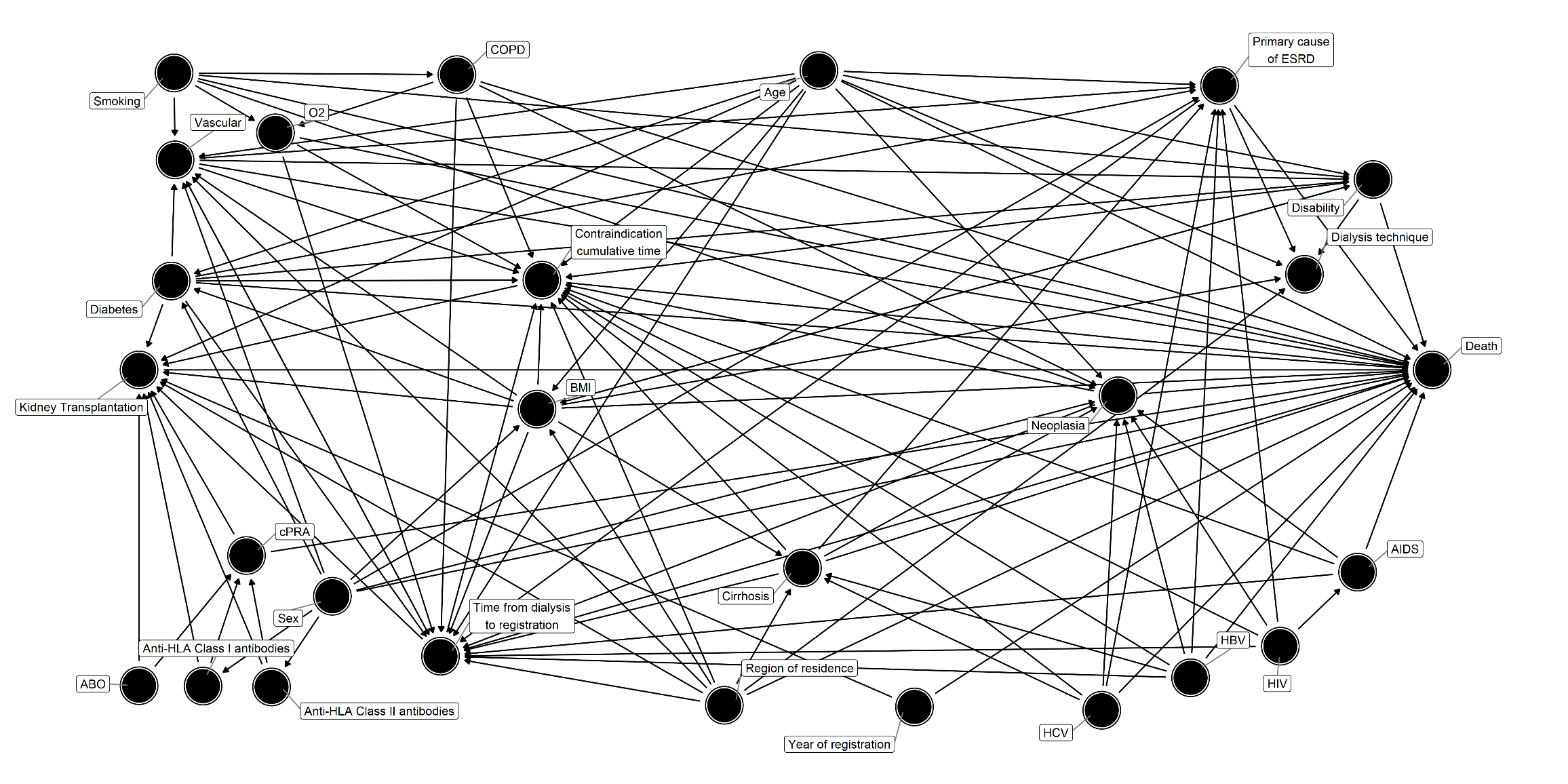 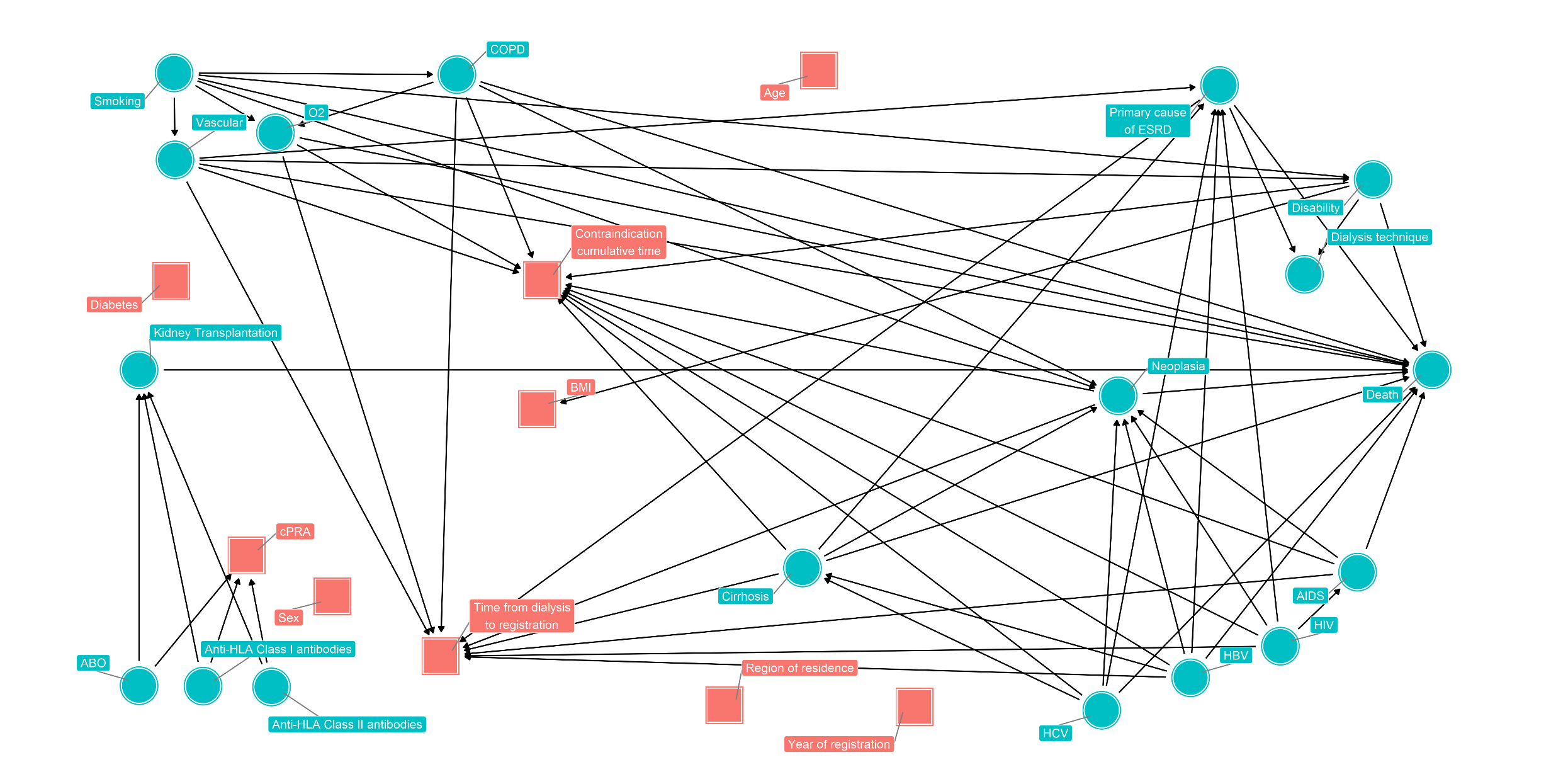 eFigure 2: Patient survival in the transplantation and awaiting transplantation groups in the optimal matched sub-cohort.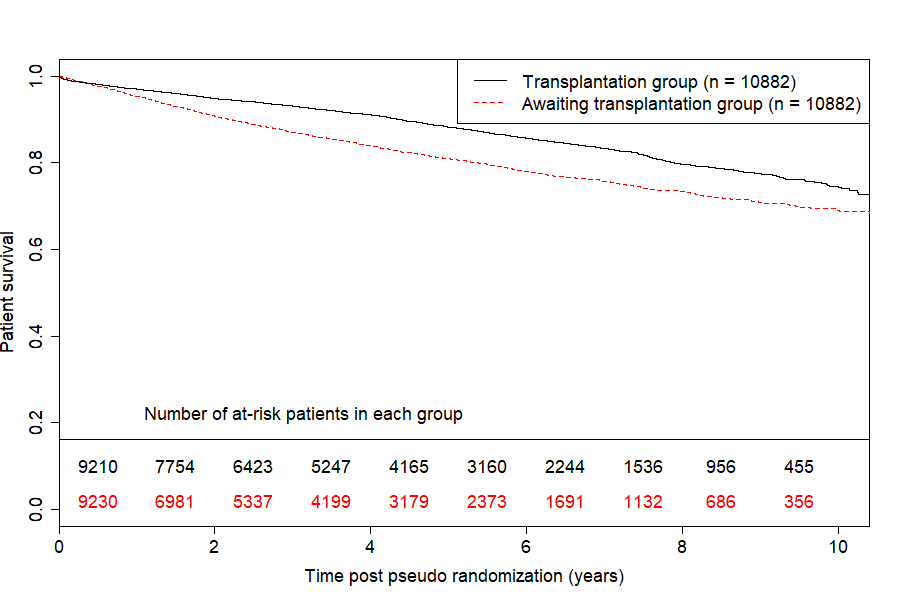 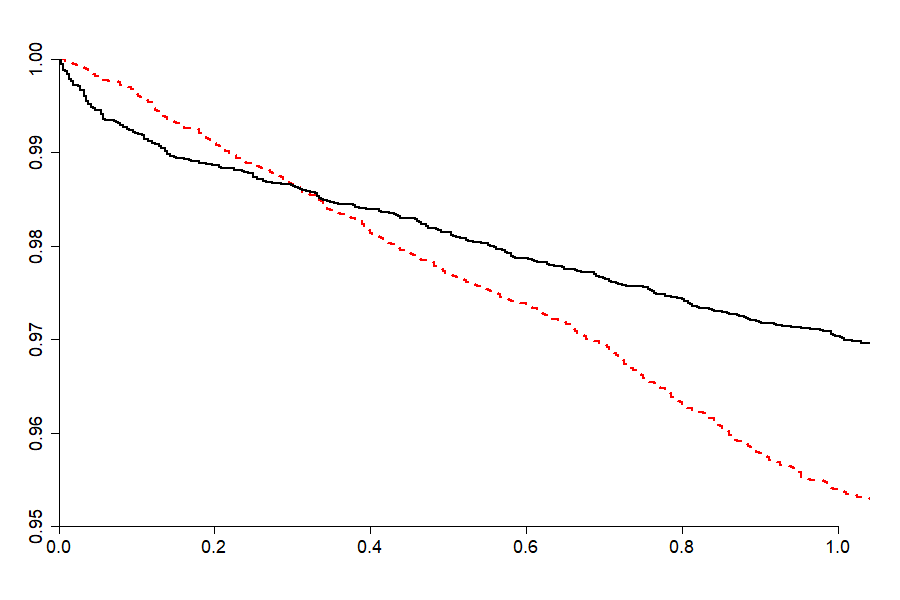 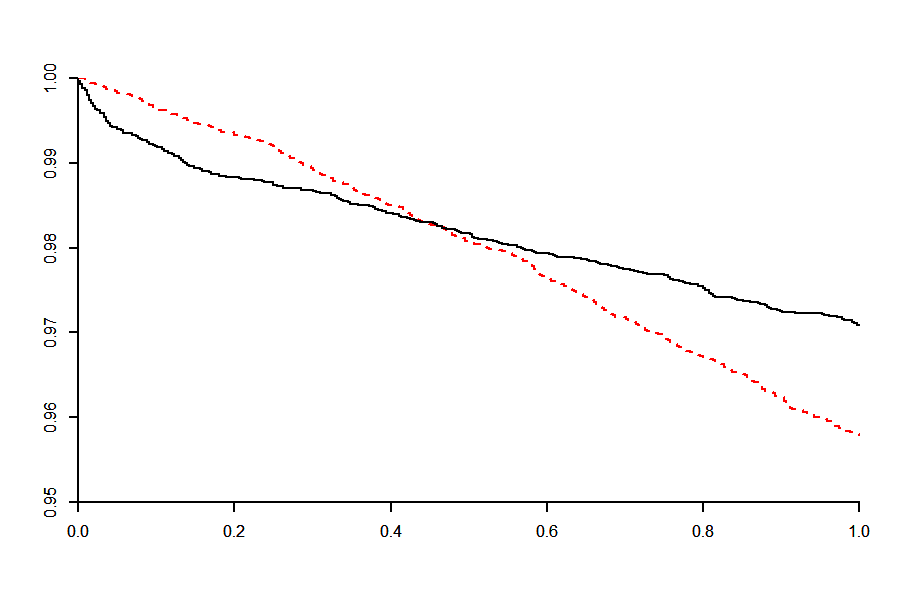 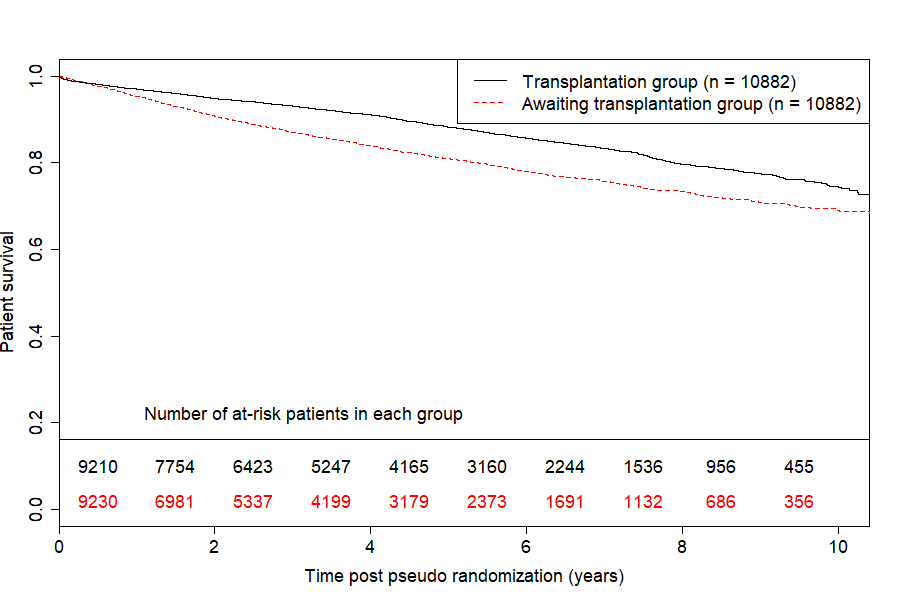 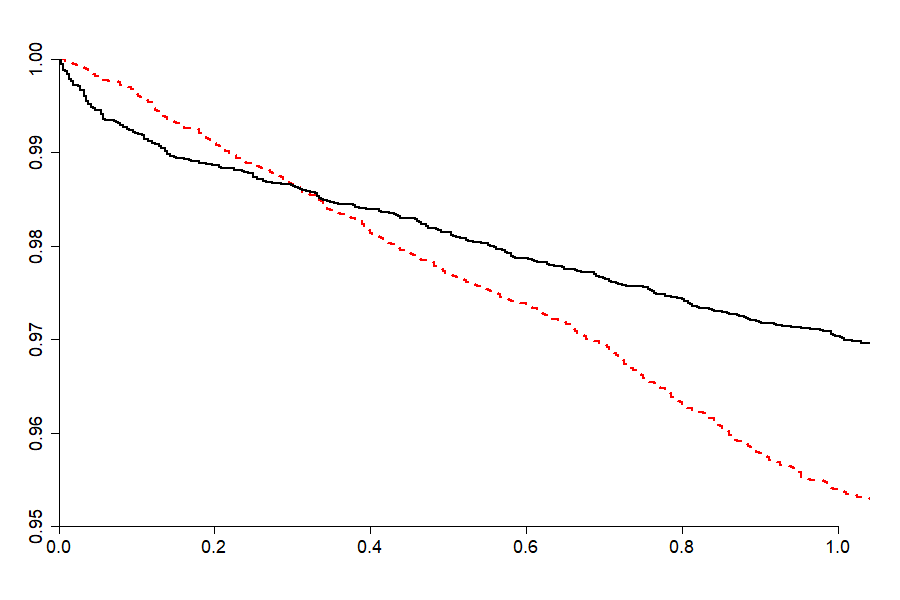 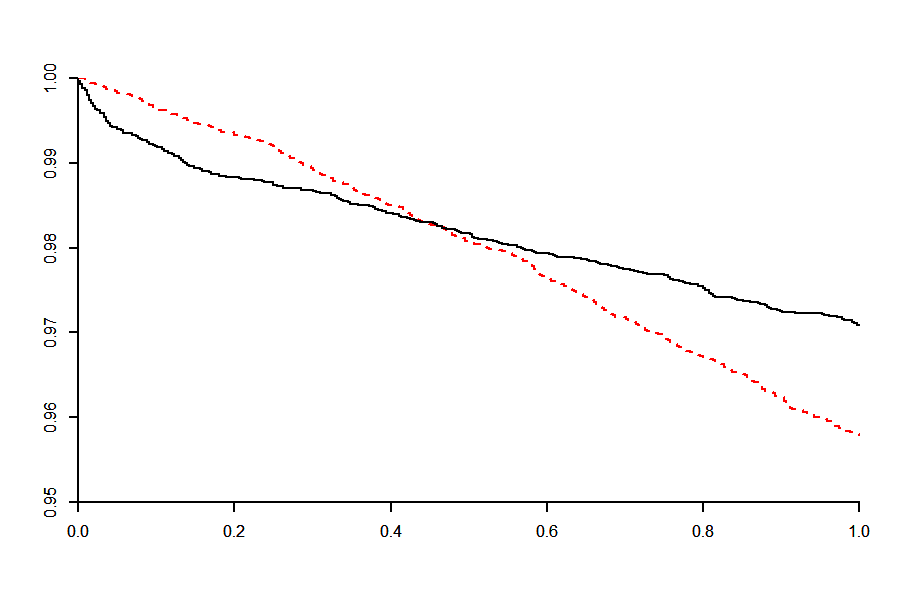 eTable 1: Description of time dependent characteristics at 6 months, 1 year and 2 years post first dialysis session after registration on the waiting listeTable 1: Description of time dependent characteristics at 6 months, 1 year and 2 years post first dialysis session after registration on the waiting listeTable 1: Description of time dependent characteristics at 6 months, 1 year and 2 years post first dialysis session after registration on the waiting listeTable 1: Description of time dependent characteristics at 6 months, 1 year and 2 years post first dialysis session after registration on the waiting listeTable 1: Description of time dependent characteristics at 6 months, 1 year and 2 years post first dialysis session after registration on the waiting listeTable 1: Description of time dependent characteristics at 6 months, 1 year and 2 years post first dialysis session after registration on the waiting listeTable 1: Description of time dependent characteristics at 6 months, 1 year and 2 years post first dialysis session after registration on the waiting listeTable 1: Description of time dependent characteristics at 6 months, 1 year and 2 years post first dialysis session after registration on the waiting listeTable 1: Description of time dependent characteristics at 6 months, 1 year and 2 years post first dialysis session after registration on the waiting listAt 6 monthsAt 6 monthsAt 1 yearAt 1 yearAt 2 yearsAt 2 yearsAt 2 yearsPercent.95%CIPercent.95%CI95%CIPercent.95%CI95%CIPositive anti-HLA class I antibodies21.4%[20.8%;22.1%]21.4%[20.8%;22.1%][20.8%;22.1%]21.5%[20.8%;22.1%][20.8%;22.1%]Positive anti-HLA class II antibodies14.0%[13.5%;14.5%]14.0%[13.5%;14.5%][13.5%;14.5%]14.0%[13.5%;14.5%][13.5%;14.5%]History of diabetes22.3%[21.6%;23.0%]22.5%[21.8%;23.2%][21.8%;23.2%]22.7%[22.0%;23.4%][22.0%;23.4%]History of malignancy3.0%[2.8%;3.2%]3.5%[3.2%;3.7%][3.2%;3.7%]4.5%[4.2%;4.8%][4.2%;4.8%]History of liver cirrhosis0.6%[0.5%;0.7%]0.6%[0.5%;0.7%][0.5%;0.7%]0.8%[0.6%;0.9%][0.6%;0.9%]History of heart failure8.7%[8.3%;9.1%]9.0%[8.6%;9.4%][8.6%;9.4%]9.8%[9.3%;10.2%][9.3%;10.2%]History of coronary heart disease9.9%[9.5%;10.3%]10.6%[10.2%;11.1%][10.2%;11.1%]11.8%[11.3%;12.3%][11.3%;12.3%]History of acute coronary disease4.3%[4.1%;4.6%]4.6%[4.3%;4.8%][4.3%;4.8%]4.9%[4.6%;5.2%][4.6%;5.2%]History of abdominal aortic aneurysm1.0%[0.9%;1.1%]1.1%[1.0%;1.2%][1.0%;1.2%]1.3%[1.1%;1.5%][1.1%;1.5%]History of peripheral arterial disease7.4%[7.1%;7.8%]8.0%[7.6%;8.4%][7.6%;8.4%]9.4%[8.9%;9.8%][8.9%;9.8%]History of cerebrovascular disease4.9%[4.6%;5.1%]5.2%[4.9%;5.5%][4.9%;5.5%]5.7%[5.4%;6.0%][5.4%;6.0%]History of arrhythmia6.2%[5.9%;6.5%]6.7%[6.4%;7.1%][6.4%;7.1%]7.8%[7.4%;8.2%][7.4%;8.2%]History of chronic lung disease4.7%[4.4%;5.0%]5.0%[4.7%;5.3%][4.7%;5.3%]5.5%[5.2%;5.8%][5.2%;5.8%]History of oxygen inhalation therapies1.5%[1.4%;1.7%]1.7%[1.5%;1.8%][1.5%;1.8%]2.0%[1.8%;2.2%][1.8%;2.2%]History of smoking34.0%[33.1%;35.0%]35.0%[34.1%;36.0%][34.1%;36.0%]36.1%[35.1%;37.1%][35.1%;37.1%]History of hepatitis B infection1.3%[1.2%;1.5%]1.4%[1.2%;1.5%][1.2%;1.5%]1.5%[1.3%;1.7%][1.3%;1.7%]History of hepatitis C infection1.4%[1.2%;1.5%]1.4%[1.3%;1.6%][1.3%;1.6%]1.6%[1.4%;1.7%][1.4%;1.7%]History of HIV infection1.2%[1.1%;1.4%]1.3%[1.1%;1.4%][1.1%;1.4%]1.3%[1.1%;1.4%][1.1%;1.4%]History of AIDS0.5%[0.4%;0.6%]0.5%[0.4%;0.6%][0.4%;0.6%]0.5%[0.4%;0.6%][0.4%;0.6%]History of psychiatric disorder1.1%[1.0%;1.2%]1.2%[1.1%;1.4%][1.1%;1.4%]1.5%[1.3%;1.6%][1.3%;1.6%]History of amputation of lower limbs0.6%[0.5%;0.7%]0.6%[0.5%;0.8%][0.5%;0.8%]0.9%[0.8%;1.1%][0.8%;1.1%]History of paralysis0.7%[0.6%;0.8%]0.7%[0.6%;0.9%][0.6%;0.9%]0.9%[0.7%;1.0%][0.7%;1.0%]History of blindness1.8%[1.7%;2.0%]2.1%[1.9%;2.3%][1.9%;2.3%]2.3%[2.1%;2.5%][2.1%;2.5%]History of walking difficulties2.3%[2.1%;2.5%]2.5%[2.3%;2.7%][2.3%;2.7%]3.2%[2.9%;3.5%][2.9%;3.5%]Acronyms: HLA = Human Leucocyte Antigen, HIV = Human Immunodeficiency Virus, AIDS = Acquired Immune Deficiency Syndrome.Acronyms: HLA = Human Leucocyte Antigen, HIV = Human Immunodeficiency Virus, AIDS = Acquired Immune Deficiency Syndrome.Acronyms: HLA = Human Leucocyte Antigen, HIV = Human Immunodeficiency Virus, AIDS = Acquired Immune Deficiency Syndrome.Acronyms: HLA = Human Leucocyte Antigen, HIV = Human Immunodeficiency Virus, AIDS = Acquired Immune Deficiency Syndrome.Acronyms: HLA = Human Leucocyte Antigen, HIV = Human Immunodeficiency Virus, AIDS = Acquired Immune Deficiency Syndrome.Acronyms: HLA = Human Leucocyte Antigen, HIV = Human Immunodeficiency Virus, AIDS = Acquired Immune Deficiency Syndrome.Acronyms: HLA = Human Leucocyte Antigen, HIV = Human Immunodeficiency Virus, AIDS = Acquired Immune Deficiency Syndrome.Acronyms: HLA = Human Leucocyte Antigen, HIV = Human Immunodeficiency Virus, AIDS = Acquired Immune Deficiency Syndrome.Acronyms: HLA = Human Leucocyte Antigen, HIV = Human Immunodeficiency Virus, AIDS = Acquired Immune Deficiency Syndrome.eTable 2: Multivariate Cox models of the time-to-death and the time-to-transplantation (the corresponding linear predictor represents the propensity score of the main analyses).eTable 2: Multivariate Cox models of the time-to-death and the time-to-transplantation (the corresponding linear predictor represents the propensity score of the main analyses).eTable 2: Multivariate Cox models of the time-to-death and the time-to-transplantation (the corresponding linear predictor represents the propensity score of the main analyses).eTable 2: Multivariate Cox models of the time-to-death and the time-to-transplantation (the corresponding linear predictor represents the propensity score of the main analyses).eTable 2: Multivariate Cox models of the time-to-death and the time-to-transplantation (the corresponding linear predictor represents the propensity score of the main analyses).eTable 2: Multivariate Cox models of the time-to-death and the time-to-transplantation (the corresponding linear predictor represents the propensity score of the main analyses).eTable 2: Multivariate Cox models of the time-to-death and the time-to-transplantation (the corresponding linear predictor represents the propensity score of the main analyses).eTable 2: Multivariate Cox models of the time-to-death and the time-to-transplantation (the corresponding linear predictor represents the propensity score of the main analyses).TransplantationTransplantationTransplantationTransplantationDeathDeathDeathHR95%CI95%CIp-valueHR95%CIp-valueRecipient age (per 10 years)1.04[1.03 - 1.06][1.03 - 1.06]< 0.011.75[1.68 - 1.81]< 0.01Male recipient0.96[0.93 - 0.99][0.93 - 0.99]0.011.28[1.18 - 1.39]< 0.01Recipient BMI (per 5 kg/m²)0.94[0.92 - 0.95][0.92 - 0.95]< 0.010.74[0.71 - 0.78]< 0.01Year of inscription on waiting list< 0.01< 0.012005-2007Ref.--Ref.-2008-20100.98[0.93 - 1.03][0.93 - 1.03]1.07[0.95 - 1.20]2011-20131.00[0.95 - 1.05][0.95 - 1.05]1.28[1.12 - 1.46]2014-20161.28[1.21 - 1.34][1.21 - 1.34]1.60[1.35 - 1.89]Time from dialysis to inscription (year)1.01[1.00 - 1.03][1.00 - 1.03]0.021.19[1.15 - 1.22]< 0.01Contraindication cumulative time (year)0.85[0.83 - 0.86][0.83 - 0.86]< 0.011.16[1.13 - 1.19]< 0.01Calculated Panel Reactive Antibody > 0%0.53[0.51 - 0.55][0.51 - 0.55]< 0.010.93[0.85 - 1.01]0.08Diabetes0.87[0.84 - 0.91][0.84 - 0.91]< 0.012.16[1.98 - 2.34]< 0.01Recipient region of residence was a covariate included in this model (not shown). N=103 patients were excluded because of missing data in at least one variable retained in the model. Acronyms: BMI = Body Mass IndexRecipient region of residence was a covariate included in this model (not shown). N=103 patients were excluded because of missing data in at least one variable retained in the model. Acronyms: BMI = Body Mass IndexRecipient region of residence was a covariate included in this model (not shown). N=103 patients were excluded because of missing data in at least one variable retained in the model. Acronyms: BMI = Body Mass IndexRecipient region of residence was a covariate included in this model (not shown). N=103 patients were excluded because of missing data in at least one variable retained in the model. Acronyms: BMI = Body Mass IndexRecipient region of residence was a covariate included in this model (not shown). N=103 patients were excluded because of missing data in at least one variable retained in the model. Acronyms: BMI = Body Mass IndexRecipient region of residence was a covariate included in this model (not shown). N=103 patients were excluded because of missing data in at least one variable retained in the model. Acronyms: BMI = Body Mass IndexRecipient region of residence was a covariate included in this model (not shown). N=103 patients were excluded because of missing data in at least one variable retained in the model. Acronyms: BMI = Body Mass IndexRecipient region of residence was a covariate included in this model (not shown). N=103 patients were excluded because of missing data in at least one variable retained in the model. Acronyms: BMI = Body Mass IndexeTable 3: Description of the 103 excluded patients for missing data on variables included in the propensity scoreeTable 3: Description of the 103 excluded patients for missing data on variables included in the propensity scoreeTable 3: Description of the 103 excluded patients for missing data on variables included in the propensity scoreeTable 3: Description of the 103 excluded patients for missing data on variables included in the propensity scoreMedian [interquartile range]Effective (%)CharacteristicsMissing dataRecipient age (years)54.4 [42.9;61.9]0 (0%)Male recipient64 (62%)0 (0%)Recipient BMI (kg/m²)26.0 [24.4;27.6]90 (87%)Year of inscription on waiting list0 (0%)2005-200747 (46%)2008-201032 (31%)2011-201316 (16%)2014-20168 (7.8%)Primary cause of end stage renal disease0 (0%)Diabetic nephropathy14 (14%)Hypertension21 (20%)Other12 (12%)Polycystic Kidney Disease16 (16%)Primary glomerulopathy28 (27%)Pyelonephritis3 (2.9%)Unknown9 (8.7%)Recipient blood group0 (0%)A47 (46%)AB10 (9.7%)B12 (12%)O34 (33%)Dialysis technique0 (0%)Hemodialysis89 (86%)Peritoneal dialysis14 (14%)Time from dialysis to inscription (days)100.0 [-78.0;246.5]0 (0%)Calculated Panel Reactive Antibody (%)0.0 [0.0;31.8]0 (0%)Potential matched donors275.0 [104.5;505.0]0 (0%)Positive anti-HLA class I antibodies13 (13%)0 (0%)Positive anti-HLA class II antibodies13 (13%)0 (0%)History of diabetes16 (16%)0 (0%)History of malignancy1 (1.0%)0 (0%)History of liver cirrhosis0 (0.0%)0 (0%)History of heart failure8 (7.8%)0 (0%)History of coronary heart disease7 (6.8%)0 (0%)History of acute coronary disease1 (1.0%)0 (0%)History of abdominal aortic aneurysm0 (0.0%)0 (0%)History of peripheral arterial disease6 (5.8%)0 (0%)History of cerebrovascular disease2 (1.9%)0 (0%)History of arrhythmia5 (4.9%)0 (0%)History of chronic lung disease1 (1.0%)0 (0%)History of oxygen inhalation therapies0 (0.0%)0 (0%)History of smoking22 (21%)0 (0%)History of hepatitis B infection2 (1.9%)0 (0%)History of hepatitis C infection2 (1.9%)0 (0%)History of HIV infection1 (1.0%)0 (0%)History of AIDS1 (1.0%)0 (0%)History of psychiatric disorder0 (0.0%)0 (0%)History of amputation of lower limbs0 (0.0%)0 (0%)History of paralysis0 (0.0%)0 (0%)History of blindness0 (0.0%)0 (0%)History of walking difficulties2 (1.9%)0 (0%)Time between dialysis and first inscription could have negatives values because of preemptive listing. Acronyms: BMI = Body Mass Index, DOM-TOM = overseas departments, HLA = Human Leucocyte Antigen, HIV = Human Immunodeficiency Virus, AIDS = Acquired Immune Deficiency Syndrome.Time between dialysis and first inscription could have negatives values because of preemptive listing. Acronyms: BMI = Body Mass Index, DOM-TOM = overseas departments, HLA = Human Leucocyte Antigen, HIV = Human Immunodeficiency Virus, AIDS = Acquired Immune Deficiency Syndrome.Time between dialysis and first inscription could have negatives values because of preemptive listing. Acronyms: BMI = Body Mass Index, DOM-TOM = overseas departments, HLA = Human Leucocyte Antigen, HIV = Human Immunodeficiency Virus, AIDS = Acquired Immune Deficiency Syndrome.Time between dialysis and first inscription could have negatives values because of preemptive listing. Acronyms: BMI = Body Mass Index, DOM-TOM = overseas departments, HLA = Human Leucocyte Antigen, HIV = Human Immunodeficiency Virus, AIDS = Acquired Immune Deficiency Syndrome.eTable 4: Characteristics of matched and unmatched patients at the first dialysis session after placement on the waiting listeTable 4: Characteristics of matched and unmatched patients at the first dialysis session after placement on the waiting listeTable 4: Characteristics of matched and unmatched patients at the first dialysis session after placement on the waiting listeTable 4: Characteristics of matched and unmatched patients at the first dialysis session after placement on the waiting listMedian [interquartile range]Effective (%)Unmatched patients(N=1836)Matched patients(N=21292)p-valueRecipient age (years)57.7 [49.3;64.2]54.8 [43.9;63.4]<0.01Male recipient1184 (65%)13635 (64%)0.72Recipient BMI (kg/m²)26.0 [22.8;30.1]24.9 [22.1;28.4]<0.01Year of inscription on waiting list<0.012005-200748 (2.6%)2702 (13%)2008-2010179 (9.7%)5830 (27%)2011-2013448 (24%)7016 (33%)2014-20161161 (63%)5744 (27%)Primary cause of end stage renal disease<0.01Diabetic nephropathy446 (24%)2605 (12%)Hypertension351 (19%)3237 (15%)Other238 (13%)3400 (16%)Polycystic Kidney Disease198 (11%)3480 (16%)Primary glomerulopathy283 (15%)5034 (24%)Pyelonephritis78 (4.2%)1037 (4.9%)Unknown242 (13%)2499 (12%)Recipient blood group<0.01A574 (31%)8428 (40%)AB61 (3.3%)874 (4.1%)B314 (17%)2546 (12%)O887 (48%)9444 (44%)Dialysis technique<0.01Hemodialysis1630 (89%)17981 (85%)Peritoneal dialysis206 (11%)3310 (16%)Time from dialysis to inscription (days)245.0 [21.5;496.0]193.0 [-1.0;414.0]<0.01Calculated Panel Reactive Antibody > 0%1270 (69%)7835 (37%)<0.01Potential matched donors277.0 [93.0;518.2]424.0 [179.0;634.0]<0.01Positive anti-HLA class I antibodies513 (28%)4453 (21%)<0.01Positive anti-HLA class II antibodies315 (17%)2923 (14%)<0.01History of diabetes724 (39%)4412 (21%)<0.01History of malignancy77 (4.2%)564 (2.6%)<0.01History of liver cirrhosis20 (1.1%)112 (0.5%)<0.01History of heart failure223 (12%)1709 (8.0%)<0.01History of coronary heart disease260 (14%)1898 (8.9%)<0.01History of acute coronary disease116 (6.3%)844 (4.0%)<0.01History of abdominal aortic aneurysm31 (1.7%)193 (0.9%)<0.01History of peripheral arterial disease219 (12%)1387 (6.5%)<0.01History of cerebrovascular disease132 (7.2%)948 (4.5%)<0.01History of arrhythmia133 (7.2%)1210 (5.7%)0.01History of chronic lung disease113 (6.2%)935 (4.4%)<0.01History of oxygen inhalation therapies50 (2.7%)288 (1.4%)<0.01History of smoking639 (35%)7079 (33%)0.18History of hepatitis B infection39 (2.1%)257 (1.2%)<0.01History of hepatitis C infection40 (2.2%)275 (1.3%)<0.01History of HIV infection42 (2.3%)239 (1.1%)<0.01History of AIDS19 (1.0%)84 (0.4%)<0.01History of psychiatric disorder23 (1.3%)223 (1.0%)0.48History of amputation of lower limbs11 (0.6%)104 (0.5%)0.64History of paralysis11 (0.6%)132 (0.6%)1.00History of blindness52 (2.8%)334 (1.6%)<0.01History of walking difficulties74 (4.0%)413 (1.9%)<0.01Time between dialysis and the first inscription could have negative values because of preemptive listing. Acronyms: BMI = Body Mass Index, HLA = Human Leucocyte Antigen, HIV = Human Immunodeficiency Virus, AIDS = Acquired Immune Deficiency Syndrome.Time between dialysis and the first inscription could have negative values because of preemptive listing. Acronyms: BMI = Body Mass Index, HLA = Human Leucocyte Antigen, HIV = Human Immunodeficiency Virus, AIDS = Acquired Immune Deficiency Syndrome.Time between dialysis and the first inscription could have negative values because of preemptive listing. Acronyms: BMI = Body Mass Index, HLA = Human Leucocyte Antigen, HIV = Human Immunodeficiency Virus, AIDS = Acquired Immune Deficiency Syndrome.Time between dialysis and the first inscription could have negative values because of preemptive listing. Acronyms: BMI = Body Mass Index, HLA = Human Leucocyte Antigen, HIV = Human Immunodeficiency Virus, AIDS = Acquired Immune Deficiency Syndrome.eTable 5: Patient characteristics in the transplantation and awaiting KT groups at the time of pseudo randomization. Optimal matching algorithm has been used in this analysis.eTable 5: Patient characteristics in the transplantation and awaiting KT groups at the time of pseudo randomization. Optimal matching algorithm has been used in this analysis.eTable 5: Patient characteristics in the transplantation and awaiting KT groups at the time of pseudo randomization. Optimal matching algorithm has been used in this analysis.eTable 5: Patient characteristics in the transplantation and awaiting KT groups at the time of pseudo randomization. Optimal matching algorithm has been used in this analysis.Median [interquartile range]Effective (%)Awaiting transplantation groupN=10882Transplantation group N=10882Standardized differenceRecipient age (years)57.1 [46.1;65.3]55.4 [44.5;64.1]10.1%Male recipient7005 (64%)6955 (64%)0.7%Recipient BMI (kg/m²)25.2 [22.3;28.6]25.0 [22.1;28.4]4.5%Year of inscription on waiting list19%2005-20071242 (11%)1483 (14%)2008-20102691 (25%)3143 (29%)2011-20133426 (32%)3605 (33%)2014-20163523 (32%)2651 (24%)Primary cause of end stage renal disease6.3%Diabetic nephropathy1712 (16%)1759 (16%)Hypertension2480 (23%)2638 (24%)Other1705 (16%)1614 (15%)Polycystic Kidney Disease1319 (12%)1268 (12%)Primary glomerulopathy1408 (13%)1247 (12%)Pyelonephritis1751 (16%)1802 (17%)Unknown507 (4.7%)554 (5.1%)Recipient blood group37%A3394 (31%)5194 (48%)AB364 (3.3%)529 (4.9%)B1557 (14%)1070 (9.8%)O5567 (51%)4089 (38%)Dialysis technique1.4%Hemodialysis9223 (85%)9166 (84%)Peritoneal dialysis1659 (15%)1715 (16%)Time from dialysis to inscription (days)207.0 [5.0;440.0]183.0 [-5.0;397.0]6.3%Preemptive inscription on waiting list2667 (25%)2788 (26%)2.4%Contraindication cumulative time (days)49.0 [0.0;208.0]38.0 [0.0;184.0]6.9%Calculated Panel Reactive Antibody > 0%4099 (38%)3969 (37%)2.2%Potential matched donors410.0 [158.0;630.0]434.0 [203.0;639.0]7.8%Positive anti-HLA class I antibodies2339 (22%)2247 (21%)1.9%Positive anti-HLA class II antibodies1532 (14%)1451 (13%)2.1%History of diabetes2452 (23%)2142 (20%)6.6%History of malignancy401 (3.7%)335 (3.1%)3.3%History of liver cirrhosis83 (0.8%)57 (0.5%)3%History of heart failure1096 (10%)859 (7.9%)7.4%History of coronary heart disease1274 (12%)982 (9.0%)8.6%History of acute coronary disease537 (4.9%)430 (4.0%)4.7%History of abdominal aortic aneurysm146 (1.3%)97 (0.9%)4.3%History of peripheral arterial disease962 (8.8%)745 (6.8%)7.3%History of cerebrovascular disease579 (5.3%)531 (4.9%)2%History of arrhythmia804 (7.4%)673 (6.2%)4.7%History of chronic lung disease598 (5.5%)494 (4.5%)4.3%History of oxygen inhalation therapies208 (1.9%)165 (1.5%)3%History of smoking3964 (36%)3688 (34%)4.7%History of hepatitis B infection188 (1.7%)115 (1.1%)5.7%History of hepatitis C infection151 (1.4%)160 (1.5%)0.7%History of HIV infection148 (1.4%)107 (1.0%)3.5%History of AIDS62 (0.6%)32 (0.3%)4.2%History of psychiatric disorder172 (1.6%)105 (1.0%)5.5%History of amputation of lower limbs73 (0.7%)63 (0.6%)1.2%History of paralysis88 (0.8%)75 (0.7%)1.4%History of blindness231 (2.1%)201 (1.8%)2%History of walking difficulties313 (2.9%)219 (2.0%)5.6%Acronyms: BMI = Body Mass Index, HLA = Human Leucocyte Antigen, HIV = Human Immunodeficiency Virus, AIDS = Acquired Immune Deficiency SyndromeAcronyms: BMI = Body Mass Index, HLA = Human Leucocyte Antigen, HIV = Human Immunodeficiency Virus, AIDS = Acquired Immune Deficiency SyndromeAcronyms: BMI = Body Mass Index, HLA = Human Leucocyte Antigen, HIV = Human Immunodeficiency Virus, AIDS = Acquired Immune Deficiency SyndromeAcronyms: BMI = Body Mass Index, HLA = Human Leucocyte Antigen, HIV = Human Immunodeficiency Virus, AIDS = Acquired Immune Deficiency SyndromeAcronyms: BMI = Body Mass Index, HLA = Human Leucocyte Antigen, HIV = Human Immunodeficiency Virus, AIDS = Acquired Immune Deficiency SyndromeeTable 6: Mean life expectancy according to several follow-up times post pseudo randomization with an optimal matching algorithmeTable 6: Mean life expectancy according to several follow-up times post pseudo randomization with an optimal matching algorithmeTable 6: Mean life expectancy according to several follow-up times post pseudo randomization with an optimal matching algorithmeTable 6: Mean life expectancy according to several follow-up times post pseudo randomization with an optimal matching algorithmeTable 6: Mean life expectancy according to several follow-up times post pseudo randomization with an optimal matching algorithmeTable 6: Mean life expectancy according to several follow-up times post pseudo randomization with an optimal matching algorithmeTable 6: Mean life expectancy according to several follow-up times post pseudo randomization with an optimal matching algorithmeTable 6: Mean life expectancy according to several follow-up times post pseudo randomization with an optimal matching algorithmeTable 6: Mean life expectancy according to several follow-up times post pseudo randomization with an optimal matching algorithmTime(years)Transplantation groupmean life expectancyTransplantation groupmean life expectancyAwaiting transplantation groupmean life expectancyAwaiting transplantation groupmean life expectancyMean life expectancy differenceMean life expectancy differenceRelative mean life expectancy gainRelative mean life expectancy gainTime(years)RMST95%CIRMST95%CIΔRMST95%CI%95%CI10.98 years[0.98;0.98]0.98 years[0.98;0.98]0.04 months[-0.01;0.09]0.37%[-0.03 ; 0.77]32.88 years[2.87;2.90]2.80 years[2.78;2.81]1.05 months[0.82;1.28]3.11%[2.43 ; 3.82]54.70 years[4.68;4.73]4.48 years[4.45;4.51]2.74 months[2.26;3.21]5.09%[4.18 ; 6.00]108.81 years[8.73;8.88]8.18 years[8.09;8.28]7.50 months[5.99;8.90]7.62%[6.06 ; 9.14]Acronyms: : RMST = Restricted Mean Survival Time, Δ = Delta, % = PercentageAcronyms: : RMST = Restricted Mean Survival Time, Δ = Delta, % = PercentageAcronyms: : RMST = Restricted Mean Survival Time, Δ = Delta, % = PercentageAcronyms: : RMST = Restricted Mean Survival Time, Δ = Delta, % = PercentageAcronyms: : RMST = Restricted Mean Survival Time, Δ = Delta, % = PercentageAcronyms: : RMST = Restricted Mean Survival Time, Δ = Delta, % = PercentageAcronyms: : RMST = Restricted Mean Survival Time, Δ = Delta, % = PercentageAcronyms: : RMST = Restricted Mean Survival Time, Δ = Delta, % = PercentageAcronyms: : RMST = Restricted Mean Survival Time, Δ = Delta, % = Percentage